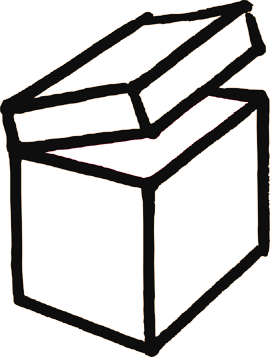 Ungefähr vor 100 Jahren ist Aluminium als Rohstoff entdeckt worden.  Macht eine Liste von Dingen, die aus Aluminium sind oder dieses enthalten Warum ist Aluminium ein Stoff, den man gerne verwendet? Welche Vorteile bringt er? Hört den Text genau an. Welche Probleme werden durch den Aluminiumabbau (Grundform Bauxit = Aluminiumerz) verursacht?  Schreibt eure Ergebnisse auf.2010 gab es eine Protestaktion von gegen die erneute Ausbreitung von Getränkedosen, die den Regenwald zerstören.               Der Handel hat nämlich erkannt, dass sich mit Einwegverpackungen zusätzliche Millionengewinne einfahren lassen.  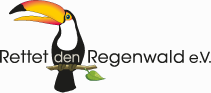  Macht ein DinA4 Plakat, das über diese Zusammenhänge aufklärt und dagegen protestiert!Was geschieht mit dem Aluminium, das in der Mülltonne landet? Schreibt eure Überlegungen auf.Zur  weiteren  Recherche:Aluminium: Gefahr für Mensch und Umwelt:   http://youtu.be/Dze0wfpYjf0Wie Aluminium erzeugt wird:    http://youtu.be/_q9zjKBg2wsDokumentationsfilm : Aluminium – die geheime Gefahr (ZDF):   http://youtu.be/7ul8Zh6IItIWissenswerte über Aluminium:   http://youtu.be/jWixXAgCe08